ANNEXE 1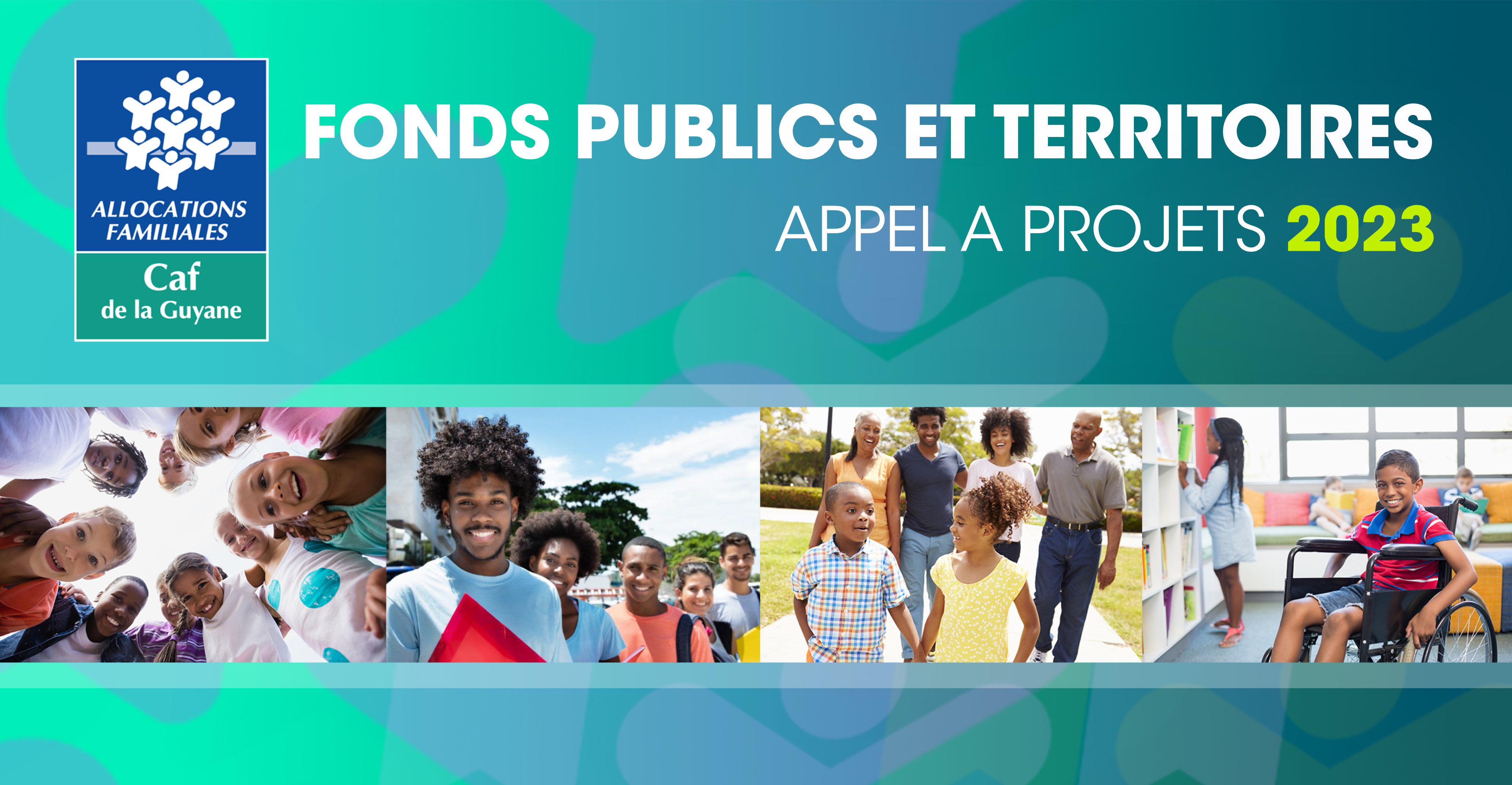 Le Fpt vise à la fois à :accompagner l’adaptabilité des projets locaux aux besoins spécifiques des familles ;mieux prendre en compte les caractéristiques des structures et services d’accueil.Je soussigné(e), M_____________________ en qualité de ________________________Sollicite une aide financière à la Caf de la Guyane pour un montant de  _________________€ A _______________________, Le ___________________Cachet et signature du porteurTOUT DOSSIER INCOMPLET FERA L’OBJET D’UN REFUSIdentité du gestionnaire (porteur du projet)Identité du gestionnaire (porteur du projet)Identité du gestionnaire (porteur du projet)Identité du gestionnaire (porteur du projet)Statut juridique (à cocher)□ Association□ Collectivité□ EntrepriseAdresse du siège socialNuméro SIRETReprésentant légalReprésentant légalReprésentant légalNom et prénomNom et prénomFonctionFonctionCoordonnées Adresse postaleTéléphoneMailRéférent du projetRéférent du projetRéférent du projetNom et prénomNom et prénomFonctionFonctionCoordonnées Adresse postaleTéléphoneMailPrésentation du projetPrésentation du projetPrésentation du projetPrésentation du projetPrésentation du projetNom du projet Etat de situation du projet(à cocher)o Nouveauo Nouveauo Renouvellement*o Renouvellement*Etat de situation du projet(à cocher)*Si renouvellement, année d’obtention du Fpt : *Si renouvellement, année d’obtention du Fpt : *Si renouvellement, année d’obtention du Fpt : *Si renouvellement, année d’obtention du Fpt : Type d’équipement support(à cocher)□ EAJE□ Accueil Jeunes□ RAM□ Centre Social / Espace de vie sociale□ RAM□ Centre Social / Espace de vie sociale□ ALSH□ Autre(1)Type d’équipement support(à cocher)(1) Préciser : (1) Préciser : (1) Préciser : (1) Préciser : Axes d’intervention□ Axe 1 : Accueil des enfants en situation de handicap dans les structures et services de droit commun□ Axe 2 : Accès des familles fragiles aux modes d'accueil petite enfance□ Axe 3 : Engagement et participation des enfants et des jeunes□ Axe 4 : Maintien et développement des équipements et services dans des territoires spécifiques□ Axe 5 : Soutien des établissements d’accueil du jeune enfant présentant des fragilités économiques□ Axe 6 : Appui aux démarches innovantes□ Axe 7 : Renforcement de la lutte contre la non-décence des logementsPublic visé et nombre d’enfants concernés par l’actionPublic visé et nombre d’enfants concernés par l’actionTranche d’âge et nombre concernéTranche d’âge et nombre concerné□0 à 3 ans     _______________________□ 4 à 6 ans     _______________________□ 7 à 10 ans   _______________________□ 11 à 15 ans _______________________□ 15 à 18 ans    _______________________□ + 18 ans         _______________________□ Parents           _______________________□ Autre             _______________________     (précisez)Description du projetDescription détaillé (Genèse du projet FPT) –Les éléments issus du diagnostic :-Les constats de départ qui ont amené à la proposition d’action – projet – Pourquoi ce projet – à quel besoin, problématique répond-il ?Les objectifs visées : Objectif(s) général (aux) - OG : L’orientation globale du projetOG 1 :OG 2 :OG 3 :…Objectifs opérationnels (O.O) : Les réponses – actions concrètes (en lien avec les objectifs généraux)O.O.1.1 : déclinaison opérationnelle de OG1O.O.1.2 : déclinaison opérationnelle de OG1O.O.2.1 : déclinaison opérationnelle de OG2O.O.2.2 : déclinaison opérationnelle de OG2…Les résultats attendusRésultats attendus (résultats visés par les actions) RA/O.O.1.1 : RA/O.O.1.2 : RA/O.O.1.3 : RA/O.O.2.1 : RA/O.O.2.2 : RA/O.O.2.3 : Les indicateurs de résultat du projet (cf. cahier de charge)A définir en lien avec les résultats attendus (aspects qualitatifs et quantitatifs) selon l’axe d’intervention :Calendrier prévisionnel de mise en œuvre du projetEtapes de développement du projet -PériodesDates de mise en œuvre Modalités de mise en œuvre  (étapes à préciser)Modalités d’évaluation : Ecriture bilan et transmission aux services de la CafEchange sur les éléments de bilan (N-1)avec le Conseiller technique de la CafDate à fixer avant décembre 2023 :- Moyens mobilisésMoyens mobilisésRessources humaines  (qualification et statut) interne et partenariatMatériels et équipements nécessaires à la mise en place du projetTerritoire d’intervention du projeto  Quartier prioritaire Politique de la ville (Qpv)o  Zone de revitalisation rurales (Zrr)o  Territoire urbainAutre (préciser)Place du public cible du projet – quelle implication du public dans le projetPlace du public cible du projet – quelle implication du public dans le projetEn amont du projetAu cours du projetEn fin de projetPartenariats mobilisés – Quels sont les partenaires, leur place et rôle dans le projetPartenariats mobilisés – Quels sont les partenaires, leur place et rôle dans le projetInstitutionnelsPrestataires (associations, bénévoles…)Pièces à joindre OBLIGATOIREMENT □ Statuts datés et signés (pour les associations ou les EPCI)□ Récépissé de déclaration de la Préfecture, parution au JO□ Arrêté préfectoral portant création d’un EPCI□ Liste des membres du Conseil d’Administration pour les associations ou les C.C.A.S / ou liste des membres du Conseil Communautaire composant l’EPCI□ Relevé d'identité bancaire, postal (comprenant l’IBAN),  ou caisse d'épargne du bénéficiaire de l'aide, ou du bénéficiaire de la cession de créance (loi Dailly)□ Numéro SIREN / SIRET□ Extrait Kbis du registre du commerce délivré par le greffier du Tribunal de commerce, datant de moins de 3 mois□ Rapport d’activité le plus récent (uniquement pour les associations)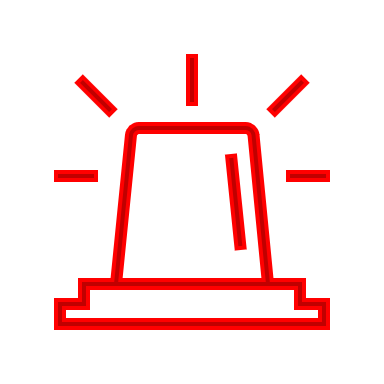 Les justificatifs cités ci-dessus sont à fournir uniquement :- en cas de non-transmis au cours de cette année NOu- en cas de changement récent dans la nature de l’un d’entre euxPièces complémentaires :□ Les budgets prévisionnels de fonctionnement et/ou d’investissement pour l’année 2023 (cf. annexe 2)□ Photocopie des devis relatifs aux postes de dépenses affectés au budget prévisionnel d’investissement□ Bilan et évaluation de l’action Fpt N-1 (cf. annexe 3)CONTACTSLes chargés de conseil et de développement du service Développement social restent disponibles pour tout appui et ou complément d’information.Aude POLONY – Macouria -Rémire Montjoly, CCDS :  aude.polony@caf.frAnne VIVANT –, CCEG, Roura, Cayenne :  anne.vivant@caf.frFabrice HORTH – CCOG – Matoury, Montsinnéry Tonnegrande :  fabrice.horth@caf.fr 